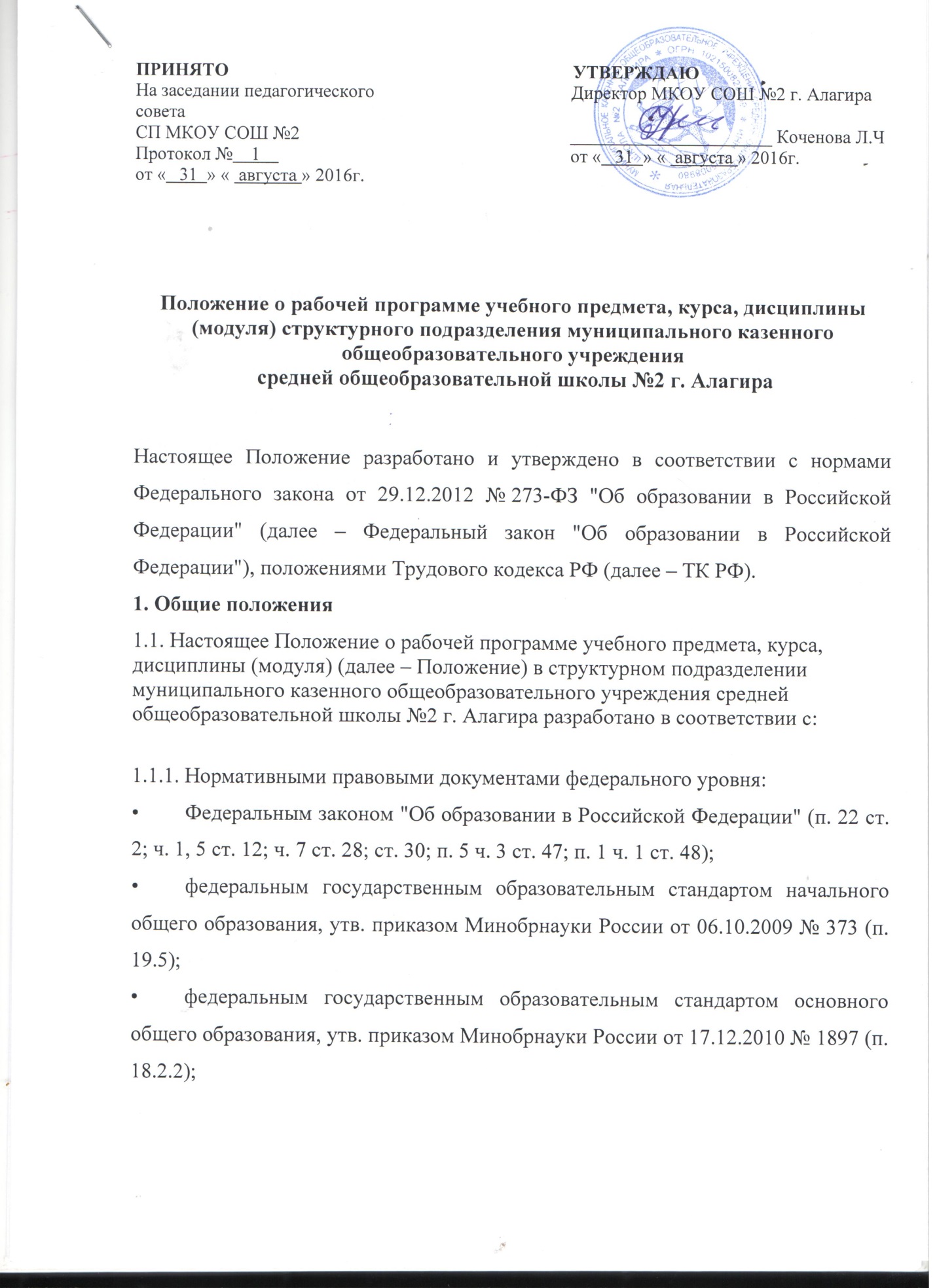 Положение о заочном обучении в структурном подразделении муниципального казенного общеобразовательного учреждения средней общеобразовательной школы №2 г. Алагира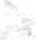 1.Общие положенияНастоящее положение определяет порядок получения образования в заочной форме, предусмотренной п.2. ст. 17 Закона Российской Федерации «Об образовании в Российской Федерации» от 29 декабря 2012 года № 273-ФЗ, «Типовым положением о вечернем (сменном) общеобразовательном учреждении», Письмом Минобразования РФ от 14.01.1999г №27/11-12 «О примерном учебном плане вечернего общеобразовательного учреждения (заочная форма обучения), Уставом школы, иными региональными и муниципальными нормативными актами.Настоящее Положение регулирует деятельность школы по организации получения образования граждан по заочной форме обучения.Для получения образования в заочной форме в пределах основных общеобразовательных программ основного общего, среднего (полного) общего образования действует единый федеральный государственный образовательный стандарт.2. Организация деятельности.2.1.Классы с заочной формой обучения школа открывает при наличии не менее 9 обучающихся. При численности менее 9 обучающихся освоение общеобразовательных программ осуществляется по индивидуальному плану, количество учебных часов в неделю устанавливается из расчета -  1 академического часа на каждого обучающегося.          2.2. Для получения основного общего образования принимаются граждане, не имеющие его.Для получения среднего (полного) общего образования принимаются граждане, имеющие основное общее образование.На заочную форму обучения принимаются все желающие.2.5.Возраст, с которого допускается прием обучающихся на заочноеобучение не ограничивается.2.6. На заочную форму обучения принимаются на основании:- личного заявления или заявления родителей (законных представителей)несовершеннолетних;	- аттестата об основном общем образовании (свидетельства о неполном среднем образовании) или сведений о промежуточной аттестации из общеобразовательных школ, справки из образовательных учреждений начального или среднего профессионального образования с указанием количества часов, прослушанных по общеобразовательным предметам;	- копии паспорта (свидетельства о рождении);	- справка с места работы (для работающей молодежи).	2.7. Лица, не имеющие документов, подтверждающих их уровень образования, могут быть приняты по их заявлению на основании аттестации, проведенной специалистами школы. Приказом заведующей школы создается комиссия по проведению аттестации для установления уровня освоения общеобразовательных программ и соответствия заявленного уровня знаний.	2.8. Прием заявлений и зачисление производится 2 раза в год: с 20 августа по 20 сентября и с 20 декабря по 27 декабря и оформляется приказом заведующей школы. Лица, пришедшие из других образовательных учреждений, которые в связи с изменением условий жизни хотят перейти с одной формы обучения на заочную форму обучения могут приниматься в соответствующий класс в течение учебного года только по согласованию с учредителем.3. Образовательный процесс.        3.1 Учреждение осуществляет образовательный процесс в соответствии с уровнями общеобразовательных программ двух ступеней образования:вторая ступень 9 класс основное общее образование (1 год) третья ступень 10-12 классы среднее общее образование (3 года) 3.2. Организация образовательного процесса регламентируется учебным планом, разрабатываемым учреждением самостоятельно на основе примерного учебного плана вечернего общеобразовательного учреждения (заочная форма обучения), утверждается руководителем образовательного учреждения. 	3.3.Обучение ведется на основе примерных программ, по которым составляются рабочие программы. Рабочие программы разрабатываются учителем, согласовываются заместителем заведующей и утверждаются заведующей школы3.4. Учреждение самостоятельно в выборе форм, средств и методов обучения, режима работы в пределах, определяемых Законом «Об образовании в Российской Федерации» и Уставом. 3.5. Организация образовательного процесса в школе регламентируется учебным планом, расписанием занятий, разрабатываемыми и утверждаемыми школой самостоятельно.    3.6. Образовательный процесс для заочных классов организовывается в течение всего учебного года;3.7. Школа самостоятельна в определении годового календарного учебного графика. Учебный год начинается с 1 сентября. Продолжительность учебного года — 36 недель.   Обучение в заочных классах по расписанию 3 дневной учебной недели. Начало занятий в 13.15. Продолжительность урока: 40 минут.        3.8. Основой организации учебной работы по заочной форме обучения являются классные уроки, индивидуальные консультации, самостоятельная работа обучающихся и зачеты. С учетом образовательных потребностей и запросов обучающихся и их родителей, а также обеспечивая реализацию индивидуальных потребностей обучающихся, общее количество факультативов, индивидуальных занятий и зачетов добавлено на прохождение отдельных предметов. 3.9. Качество знаний, обучающихся оценивается в пятибалльной системе.          3.10. Годовые оценки по предмету выставляются обучающимся на основании оценок, полученных обучающимся по полугодиям.	3.11. Обучающиеся, не имеющие возможности посещать занятия в школе, с предоставлением соответствующих документов, могут быть временно освобождены от классных занятий с обязательной сдачей письменных зачетных работ.	3.12. Промежуточный контроль может проводиться в переводных классах в следующих формах: собеседование, тестирование, защита рефератов, творческих работ, итоговые опросы, переводные экзамены (устные и письменные), письменные контрольные работы. Конкретная форма промежуточной аттестации и порядок проведения определяются педагогическим советом и регламентируются Положением о промежуточной аттестации учреждения.4. Участники образовательного процесса4.1. Участниками образовательного процесса в учреждении являются обучающиеся, педагогические работники, родители (законные представители) несовершеннолетних обучающихся.Учреждение обязано ознакомить поступающего и (или) его родителей (законных представителей) с уставом учреждения, лицензией на право ведения образовательной деятельности, свидетельством о государственной аккредитации учреждения и другими документами, регламентирующими организацию образовательного процесса.4.2. Права и обязанности, обучающихся в учреждении, родителей (законных представителей) несовершеннолетних обучающихся определяются законодательством Российской Федерации, уставом учреждения и иными предусмотренными уставом локальными актами. 4.3. Обучающиеся имеют право:а) на получение бесплатного основного общего и среднего общего образования в соответствии с едиными государственными образовательными стандартами, если образование данного уровня они получают впервые;б) на участие в управлении учреждением в форме, определяемой уставом.  4.4. В следующий класс переводятся обучающиеся, освоившие программу учебного года.  Обучающиеся, имеющие по итогам учебного года академическую задолженность по одному или нескольким предметам, переводятся в следующий класс условно. Обучающиеся, имеющие академическую задолженность, вправе пройти промежуточную аттестацию по соответствующему учебному предмету не более двух раз в сроки, определяемые школой, в пределах одного года с момента образования академической задолженности. 4.5. Перевод обучающегося производится по решению Педагогического совета школы. Обучающиеся, не освоившие общеобразовательную программу предыдущего уровня, не допускаются к обучению на следующей ступени общего образования.  4.6. Обучающиеся, не освоившие общеобразовательную программу предыдущего уровня, не допускаются к обучению на следующей ступени общего образования.4.7. Освоение общеобразовательных программ основного общего и среднего общего образования завершается обязательной государственной итоговой аттестацией обучающихся, проводимой в порядке и форме, которые установлены федеральным законодательством. Выпускникам школы, после прохождения ими государственной итоговой аттестации выдается документ государственного образца о соответствующем уровне образования, заверяемый печатью школы. 4.8. Лицам, не завершившим образование данного уровня, выдается справка установленного образца. 4.9. Отношения между общеобразовательным учреждением и родителями (и законными представителями) при организации заочной формы получения образования регулируется договором, который не может ограничивать права сторон, определенные действующим законодательством.5. Делопроизводство	5.1. Для каждого класса обучающихся ведется отдельный классный электронный журнал соответствующего образца 	5.2. Оформление классных журналов ведется обычным порядком в соответствии с инструкцией по ведению журнала и учебным планом.	5.3. Количество уроков в расписании учебных занятий должно соответствовать количеству часов учебного плана каждого класса.